FAIR FURLONG PRIMARY SCHOOL		
Tel: 0117 377 2181
‘The best we can be’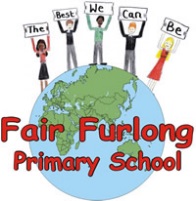 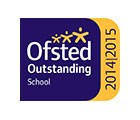 31st August 2020Dear Parents and Carers, Only a few days to go until we welcome you into school.  To help with this, today a video is available on the school website and on the school Facebook page, or by following this link https://youtu.be/k2Y_jJ_O31M.  This shows some of the arrangements for arrival to school.  When collecting at the end of the day please wait in a distanced way in your child’s coned area if they are not already outside for you. There will be further videos showing some of the procedures in school over the coming days.  In addition here are some other links you may find useful;Support in understanding the return to school from Bristol City Councilhttps://www.bristol.gov.uk/web/guest/schools-learning-early-years/coronavirus-back-to-school-guideFinancial assistance for school resources e.g. uniform (Local Crisis Prevention Fund)http://www.bristol.gov.uk/lcpf Attendance is now required at school and will be subject to the usual school procedures for following this up.  If for any reason your child is not attending school you can help our time and resources by calling school or letting us know via the other available ways, the reason for the absence.  We remind you that your child should not attend school if they are displaying any of the symptoms of Covid 19. The main symptoms of coronavirus are:a high temperature – this means you feel hot to touch on your chest or back (you do not need to measure your temperature)a new, continuous cough – this means coughing a lot for more than an hour, or 3 or more coughing episodes in 24 hours (if you usually have a cough, it may be worse than usual)a loss or change to your sense of smell or taste – this means you've noticed you cannot smell or taste anything, or things smell or taste different to normalTesting for the general public (pupils and parents/carers) for those who are showing signs/symptoms, importantly within the first 4 days you can request a test online at:  https://www.nhs.uk/conditions/coronavirus-covid-19/testing-for-coronavirus/ask-for-a-test-to-check-if-you-have-coronavirus/ or by calling 119. The tests are for any age, including children under 5 years old.Please contact us if you need any support with accessing the above if you or any one in your household show symptoms.Regards, Mrs LangHeadteacher